BildunterschriftVon links nach rechts:Mayte Pérez, Regionalministerin für Erziehung, Kultur und SportJuan Pablo Riesgo, Staatssekretär für ArbeitDominik Wiederhold, Geschäftsführer RONAL IbéricaEmma Buj, Bürgermeisterin von TeruelJavier Lambán, Präsident der Regierung von AragónYvo Schnarrenberger, CEO RONAL GROUPGustavo Alcalde, Beauftragter der Regierung von AragónGiulio Haas, Schweizer Botschafter für Spanien und AndorraMarta Gastón, Regionalministerin für Wirtschaft, Industrie und Arbeit Ramón Millán, Präsident der Provinzregierung von Teruel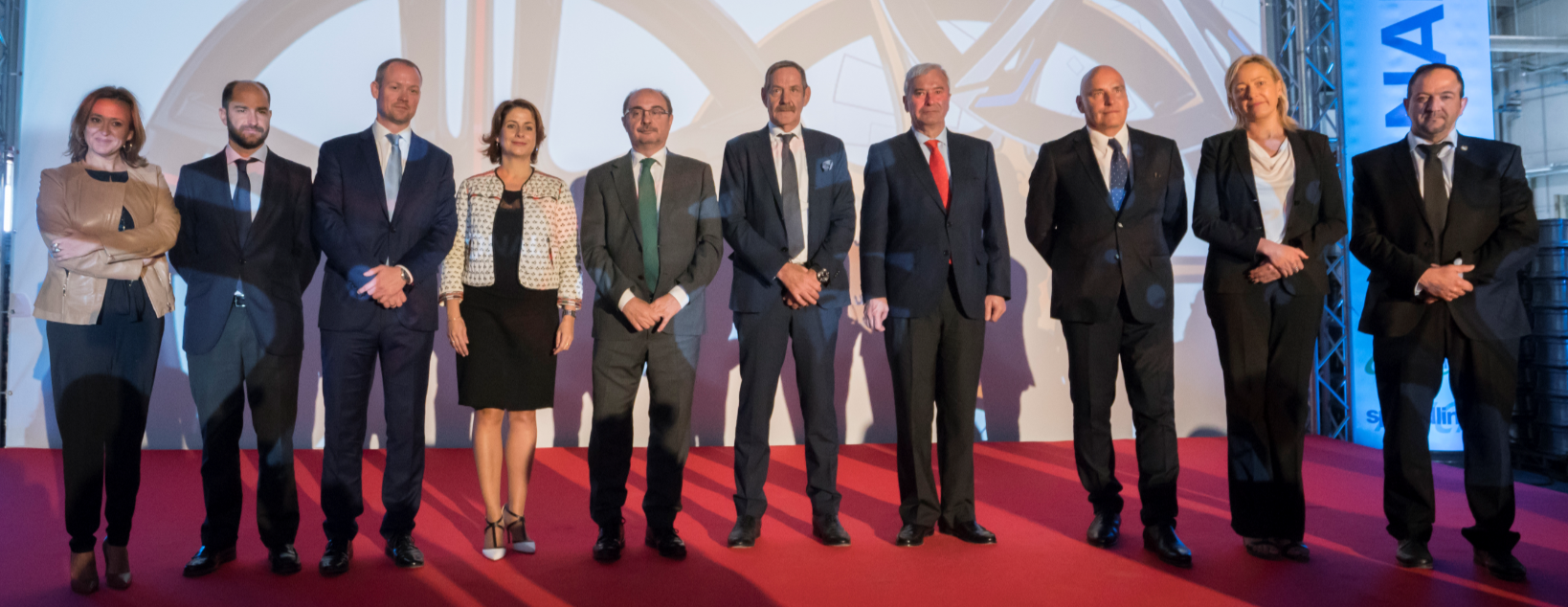 